Adı Soyadı	:									Alınan Not :No		:AKSARAY 75.YIL MESLEKİ VE TEKNİK ANADOLU LİSESİ 2016-2017 EĞİTİM-ÖĞRETİM YILIELEKTRİK-ELEKTRONİK TEKNOLOJİSİ ALANI10-A SINIFI ELEKTRİK ELEKTRONİK TEKNİK RESMİ DERSİ 2.DÖNEM 1.YAZILI DEĞERLENDİRME SINAVIModül : 	A.Çağırma ve Bildirim Tesisatları Çizimi	B.Aydınlatma Tesisatları ÇizimiSORULAR1.S. Aşağıda sembolleri verilen devre elemanlarının isimlerini karşılarında bulunan boşluklara yazınız.(20p)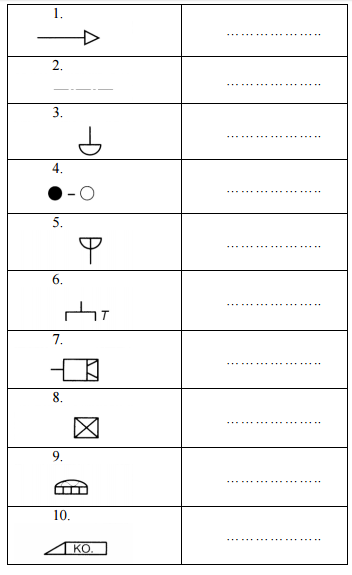 2.S. Aşağıda isimleri verilen devre elemanlarının  sembollerini  karşılarında bulunan boşluklara çiziniz.(20p)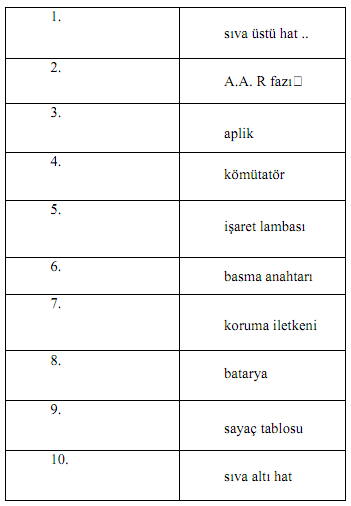 3.S. Komütatör anahtarlı aydınlatma tesisatının açık ve kapalı şemasını çiziniz. (30p)4.S. 40 W floresan lambanın adi anahtarla çalıştırılmasına ait açık ve kapalı şemasını çiziniz.(30p)Başarılar Şenol KUMSAR     Erkan DÖLEKAdı Soyadı	:									Alınan Not :No		:AKSARAY 75.YIL MESLEKİ VE TEKNİK ANADOLU LİSESİ 2016-2017 EĞİTİM-ÖĞRETİM YILIELEKTRİK-ELEKTRONİK TEKNOLOJİSİ ALANI10-A SINIFI ELEKTRİK ELEKTRONİK TEKNİK RESMİ DERSİ 2.DÖNEM 1.YAZILI DEĞERLENDİRME SINAVIModül : 	A.Çağırma ve Bildirim Tesisatları Çizimi	B.Aydınlatma Tesisatları ÇizimiSORULAR1.S. Aşağıda sembolleri verilen devre elemanlarının isimlerini karşılarında bulunan boşluklara yazınız.(20p)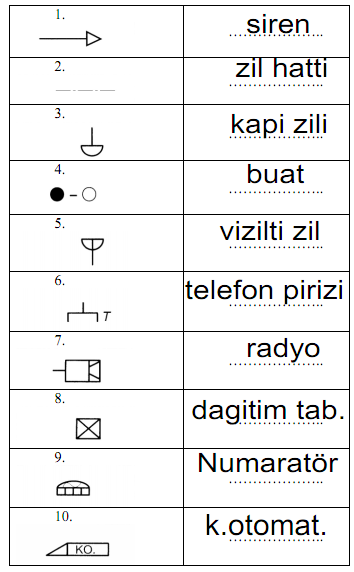 2.S. Aşağıda isimleri verilen devre elemanlarının  sembollerini  karşılarında bulunan boşluklara çiziniz.(20p)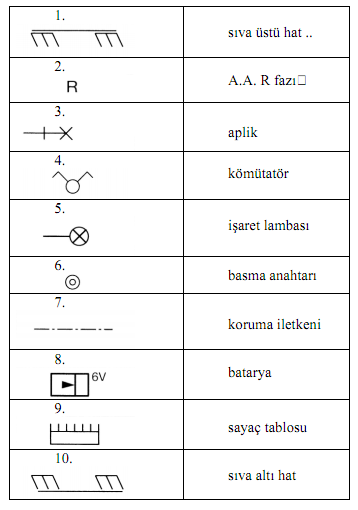 3.S. Komütatör anahtarlı aydınlatma tesisatının açık ve kapalı şemasını çiziniz. (30p)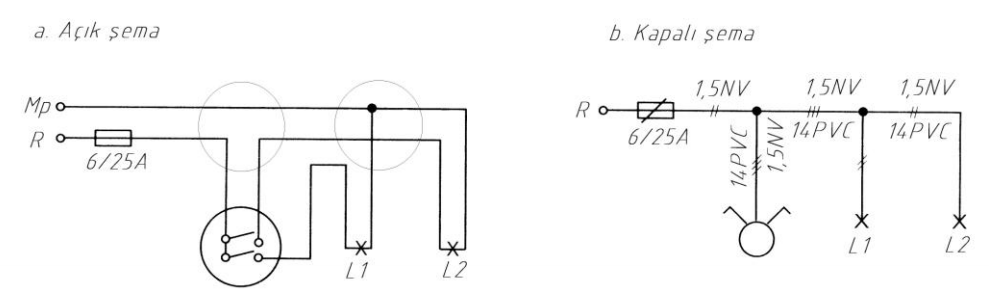 4.S. 40 W floresan lambanın adi anahtarla çalıştırılmasına ait açık ve kapalı şemasını çiziniz.(30p)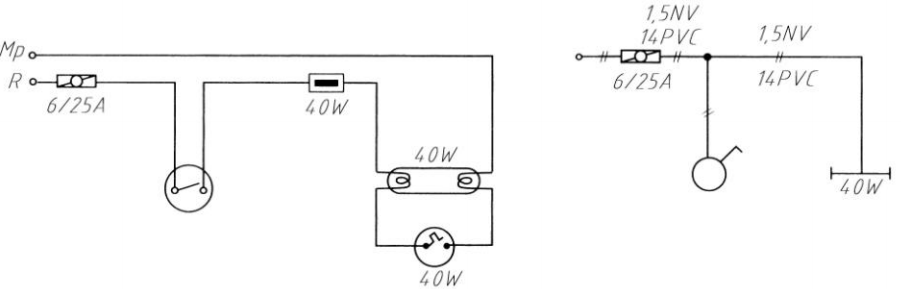 Başarılar Şenol KUMSAR     Erkan DÖLEK